Анализ показателей системы оценки качества подготовки обучающихся в Ненецком автономном округе за 2017-2018, 2018-2019 и 2019-2020 учебный годы.Распоряжением Департамента образования, культуры и спорта Ненецкого автономного округа от 19 июня 2020 года № 532-р утверждены показатели системы оценки качества подготовки обучающихся в Ненецком автономном округе.Показатели системы оценки качества подготовки обучающихся в НАО разделены на две группы: базового и повышенного уровня. Показатели отражают все оценочные процедуры федерального и регионального уровня, проводимых в Ненецком автономном округе: государственная итоговая аттестация обучающихся 9 и 11 классов, в том числе в форме ГВЭ, всероссийские проверочные работы, региональные проверочные работы.Особенностью 2020 года было отмена государственной итоговой аттестации по образовательным программам основного общего образования в форме основного государственного экзамена (ОГЭ) и государственного выпускного экзамена (ГВЭ). Поэтому, для отслеживания динамики в 2020 году приведены показатели диагностических работ для 10 классов, проводимых по контрольно-измерительным материалам, аналогичным ОГЭ. Диагностическая работа в формате ГВЭ не проводилась.В 2020 году региональных проверочных работ не проводилось.Анализ показателей по  подготовке базового уровняСредний тестовый балл выпускников текущего года государственной итоговой аттестации обучающихся по основным образовательным программам среднего общего образования по учебному предмету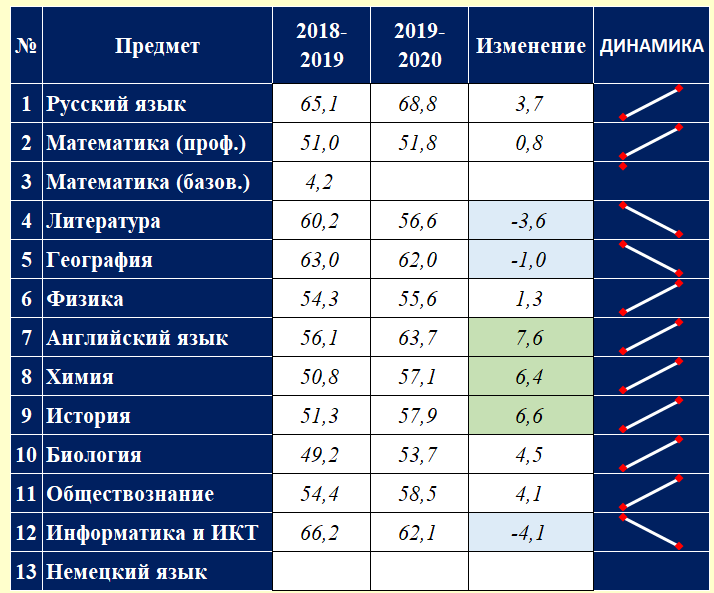 Выводы:Наибольшая положительная динамика среднего тестового балла наблюдается по предметам «Английский язык», «Химия», «История». Снижение среднего тестового балла наблюдается по предметам «Информатика и ИКТ», «Литература», «География». Доля выпускников текущего года преодолевших минимальный порог, участников государственной итоговой аттестации обучающихся по основным образовательным программам среднего общего образования по учебному предмету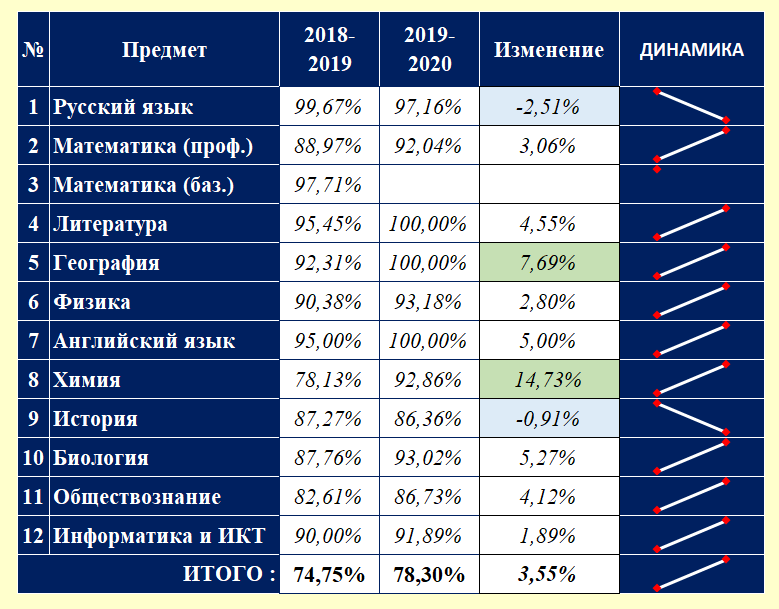 Выводы:Наибольшая положительная динамика доли выпускников  текущего года преодолевших минимальный порог, участников ЕГЭ, наблюдается по предметам «География», «Химия».Снижение доли выпускников  текущего года преодолевших минимальный порог наблюдается по предметам «Русский язык», «История». Средний балл (отметка) участников государственной итоговой аттестации обучающихся по основным образовательным программам основного общего образования в форме ОГЭ по учебному предмету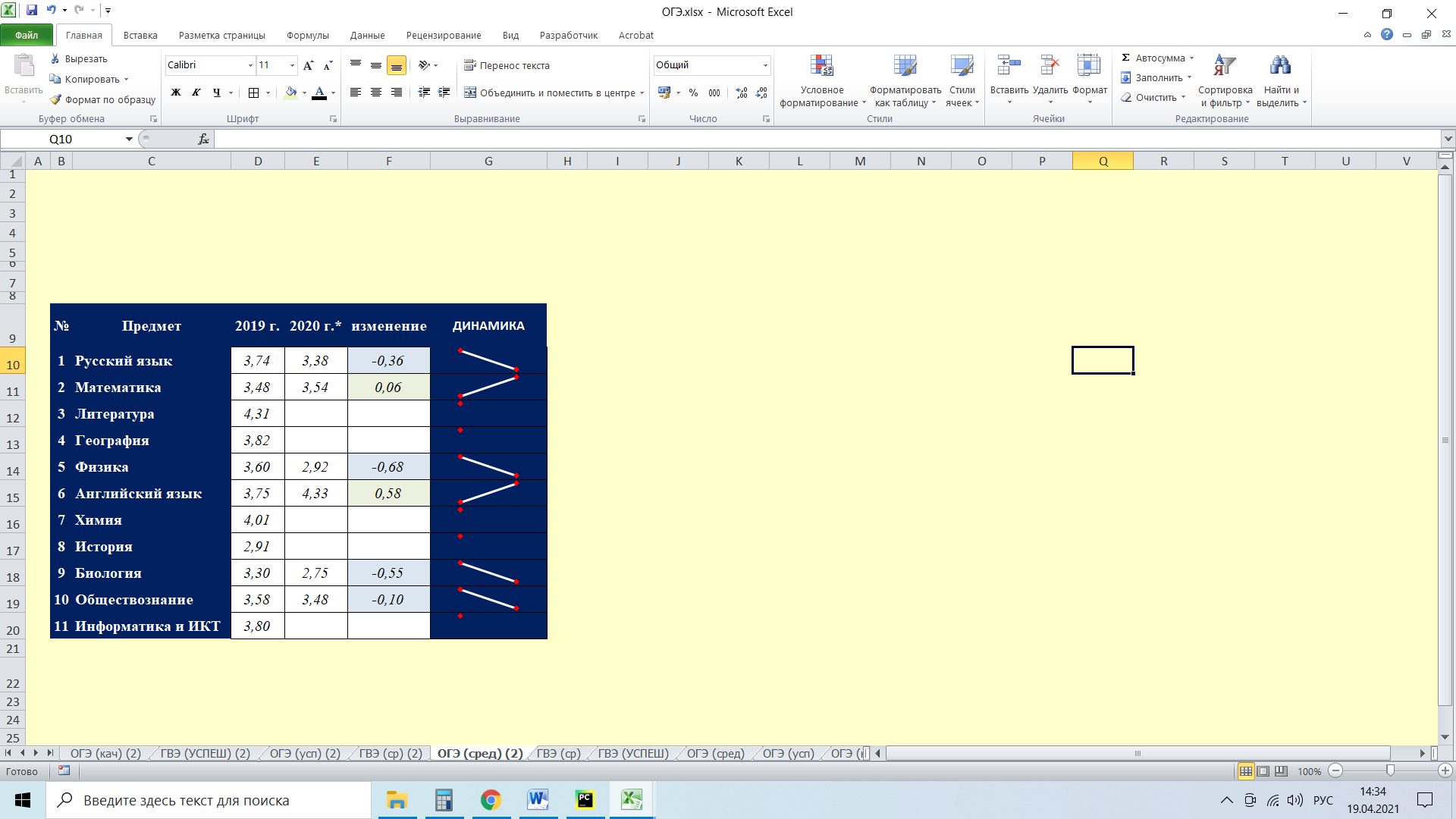 Выводы:Положительная динамика среднего балла наблюдается по предметам «Английский язык», «Математика».Снижение среднего тестового балла наблюдается по предметам «Русский язык», «Физика», «Биология», «Обществознание» Средний балл (отметка) участников государственной итоговой аттестации обучающихся по основным образовательным программам основного общего образования в форме ГВЭ по учебному предметуВ 2020 году государственная итоговая аттестация обучающихся по основным образовательным программам основного общего образования в форме ГВЭ не проводилась.Уровень обученности участников государственной итоговой аттестации по основным образовательным программам основного общего образования в форме ОГЭ по  учебному предмету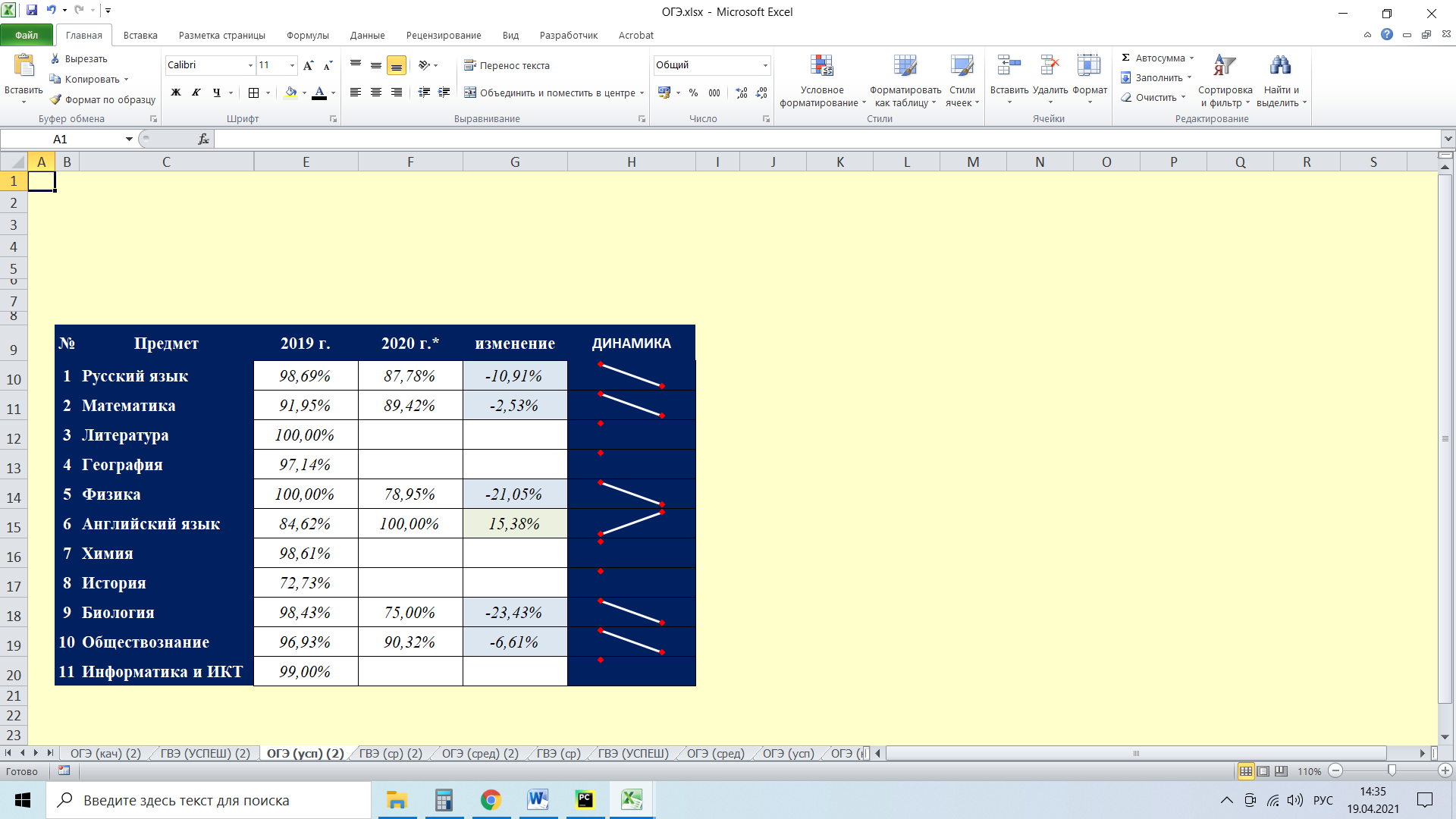 Выводы:Положительная динамика уровня обученности наблюдается только по предмету «Английский язык».Снижение уровня обученности наблюдается по предметам «Русский язык», «Физика», «Биология», «Обществознание», «Математика»Уровень обученности участников государственной итоговой аттестации по основным образовательным программам основного общего образования в форме ГВЭ по учебному предметуВ 2020 году государственная итоговая аттестация обучающихся по основным образовательным программам основного общего образования в форме ГВЭ не проводилась.Средний балл (отметка) участников всероссийских проверочных работ по учебному предмету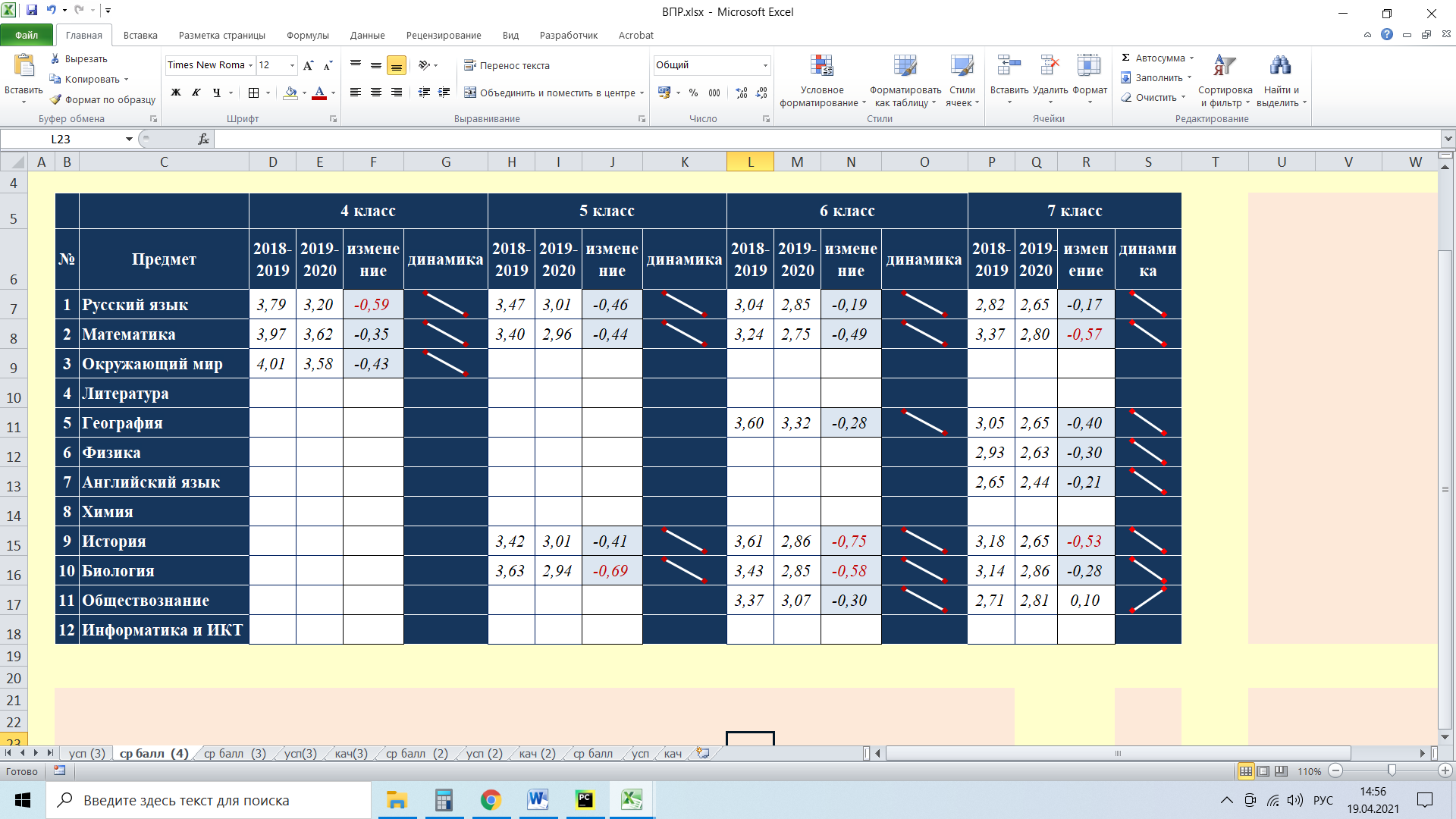 Выводы:Положительная динамика среднего балла наблюдается только по предмету «Обществознание» (7 класс).Снижение среднего тестового балла наблюдается по ВСЕМ предметам, кромеобществознание (7 класс). Значительно снизился средний балл по следующим предметам: русский язык (4 класс), биология (5 класс, 6 класс), история (6 класс, 7 класс), математика (7 класс)Уровень обученности участников всероссийских проверочных работ по учебному предмету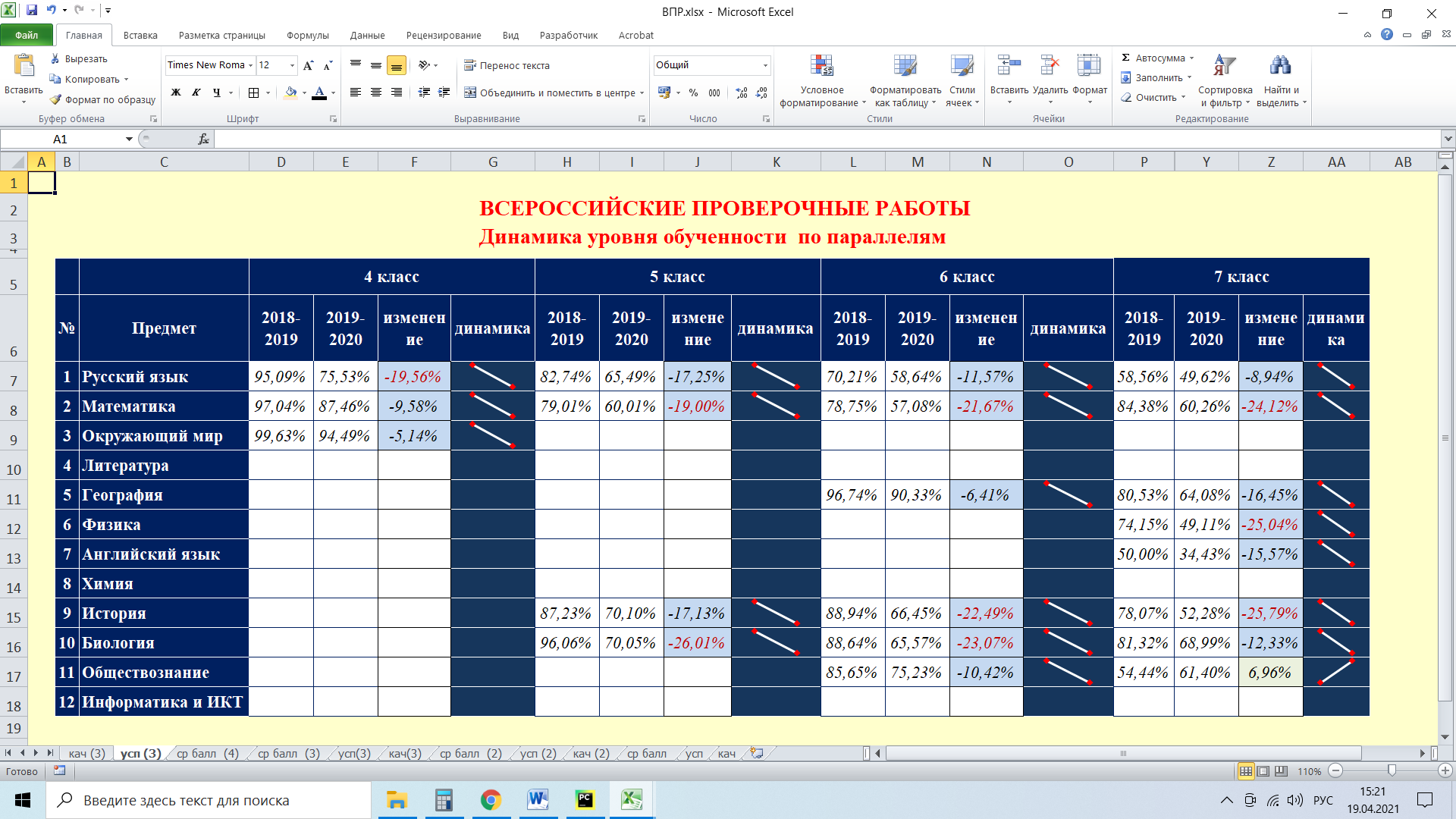 Выводы:Положительная динамика уровня обученности наблюдается только по предмету «Обществознание» (7 класс).Снижение уровня обученности наблюдается по ВСЕМ предметам, кромеобществознание (7 класс). Значительно снизился средний балл по следующим предметам: русский язык (4 класс), биология (5 класс, 6 класс), история (6 класс, 7 класс), математика (5, 6, 7 класс), физика (7 класс)Средний балл (отметка) участников региональных проверочных работ по учебному предметуВ 2020 году региональные проверочные работы в НАО  не проводились.Уровень обученности участников всероссийских проверочных работ по учебному предметуВ 2020 году региональные проверочные работы в НАО  не проводились.На основе динамики показателей по подготовке базового уровня построена таблица, где цветами обозначена позитивная/негативная  динамика показателей за 2018-2019 и 2019-2020 учебные годы по предмету. Выводы:Подготовка обучающихся в выпускных классах (11 и 9) по показателям базового уровня имеет лучшую динамику по сравнению с показателями 4-7 классами. Причинами такой картины могут служить:Большая мотивация выпускников при сдаче ГИА, чем у обучающихся младших классов;Больший объем самостоятельной подготовки к ГИА, чем в ВПР;Дистанционное обучение в период пандемии (с марта по май 2020 года)Проводя анализ по предметам можно отметить предметы, имеющие в основном позитивную динамику: английский язык.Проводя анализ по предметам можно отметить предметы, имеющие в основном негативную динамику: русский язык, математика, физика, история, биология.По подготовке повышенного уровняДоля выпускников текущего года, участников государственной итоговой аттестации обучающихся по основным образовательным программам среднего общего образования, получивших 81 и более баллов по учебному предмету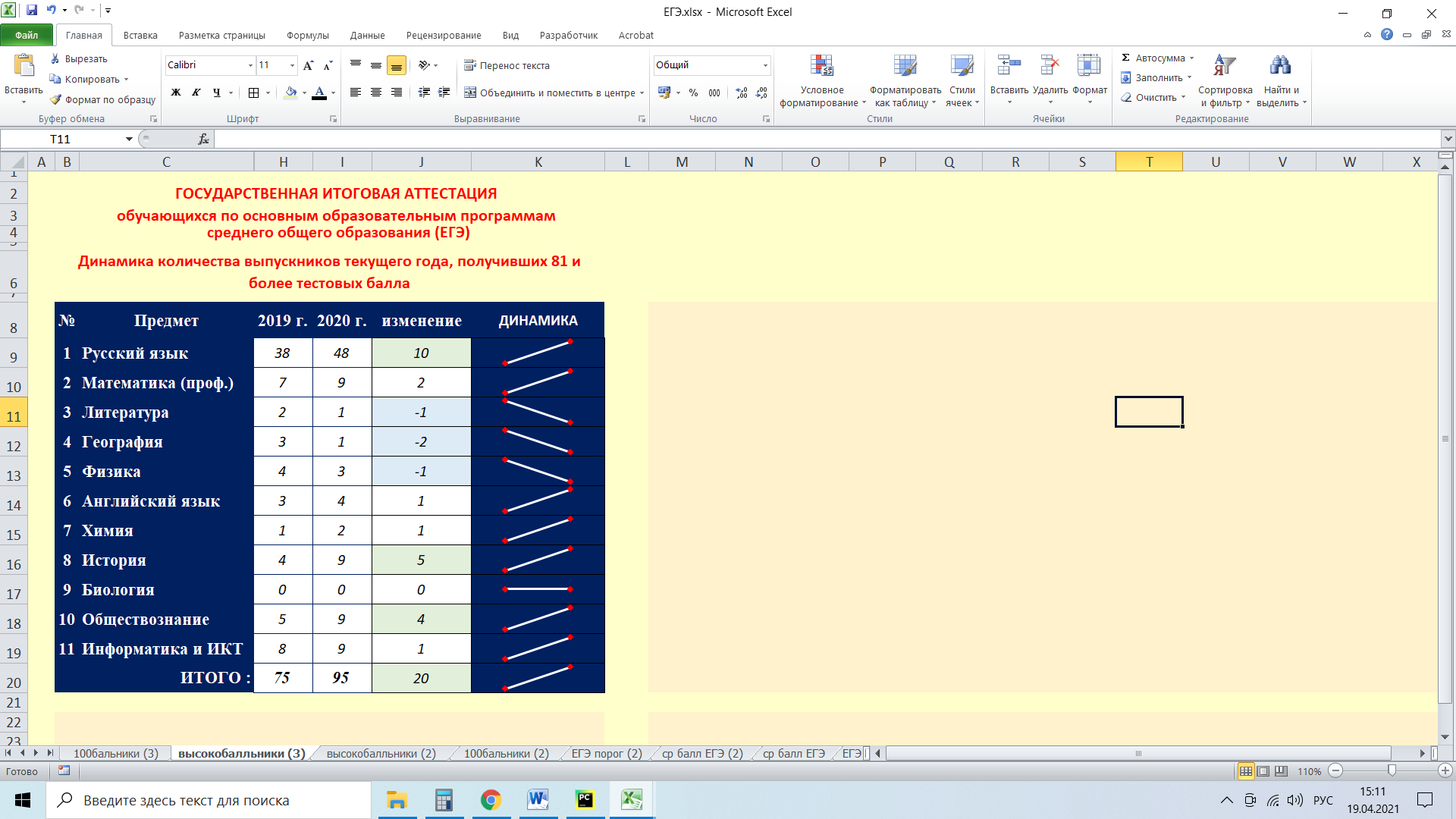 Выводы:Значительная положительная динамика количества высокобалльников наблюдается по предметам: русский язык, история, обществознание.Снижение количества высокобальников наблюдается по литературе, географии и физике. Данные предметы одни из менее востребованных, поэтому динамика -1 и -2 является значительной для данных предметов.Количество выпускников текущего года, участников государственной итоговой аттестации обучающихся по основным образовательным программам среднего общего образования, получивших 100 баллов по учебному предмету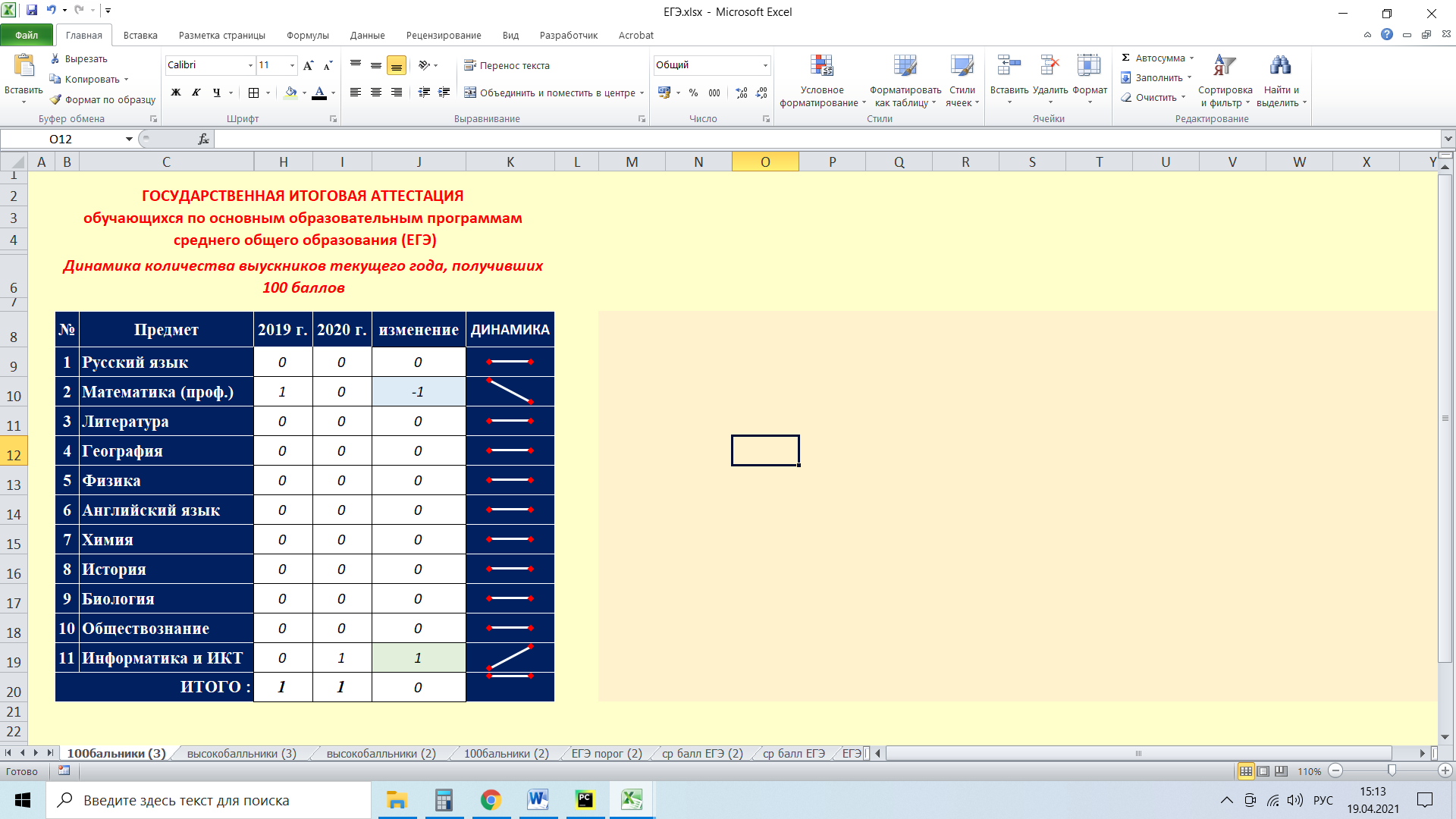 Качество обучения участников государственной итоговой аттестации обучающихся по основным образовательным программам основного общего образования в форме ОГЭ по учебному предмету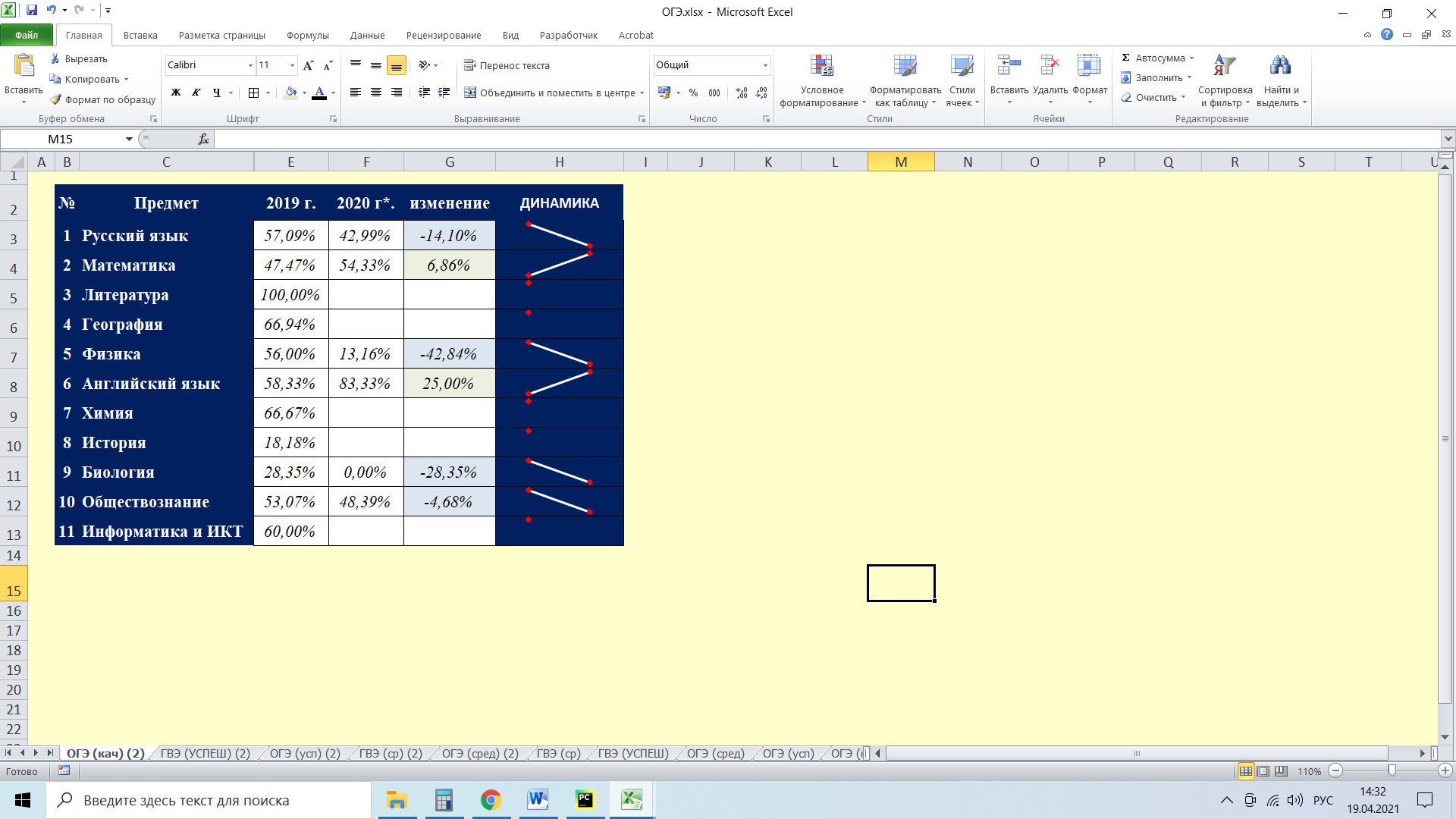 Качество обучения участников государственной итоговой аттестации обучающихся по основным образовательным программам основного общего образования в форме ГВЭ по учебному предметуВ 2020 году государственная итоговая аттестация обучающихся по основным образовательным программам основного общего образования в форме ГВЭ не проводилась.Качество обучения участников всероссийских проверочных работ по учебному предмету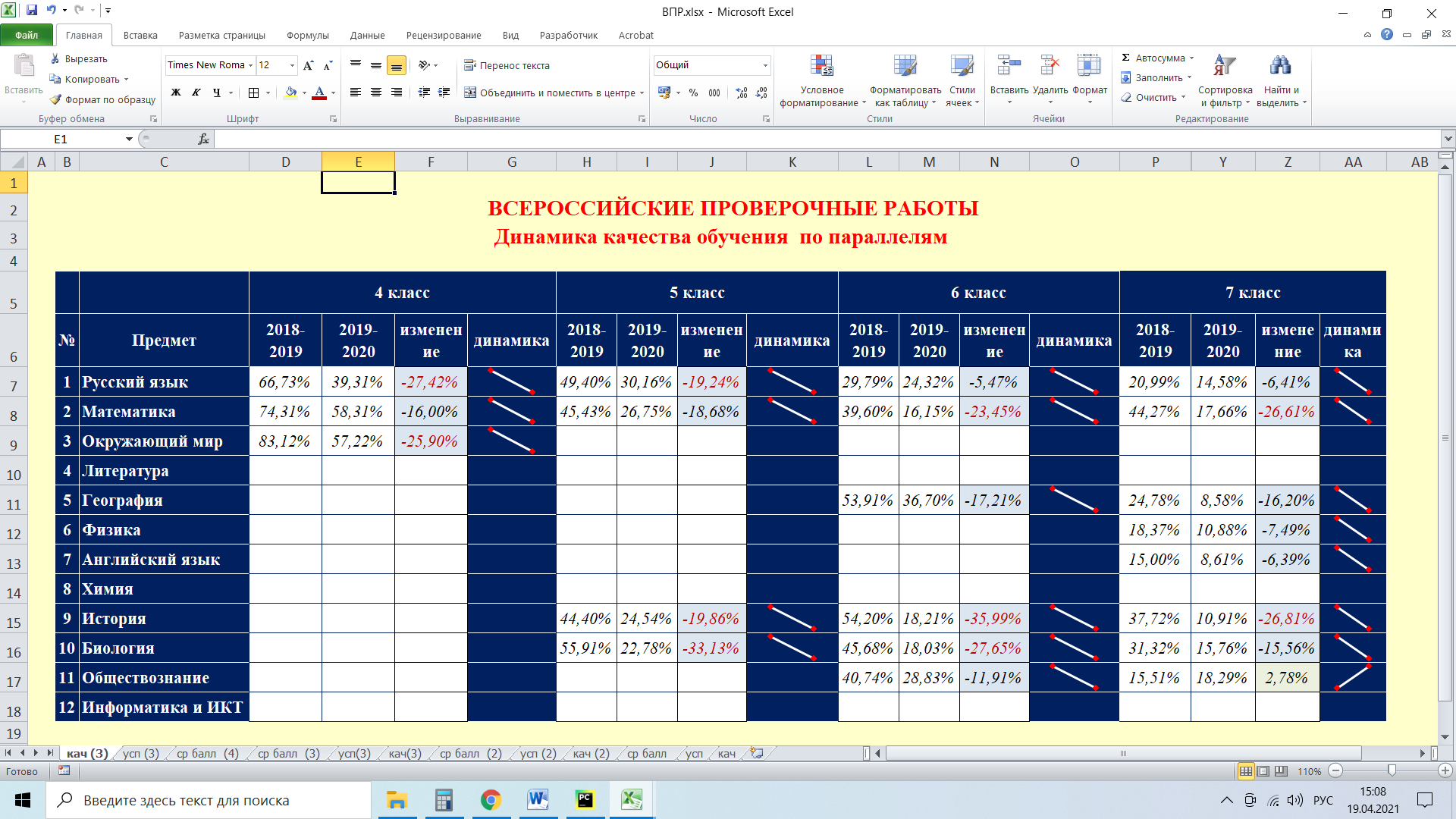 Выводы:Положительная динамика качества обучения наблюдается только по предмету «Обществознание» (7 класс).Снижение качества обучения наблюдается по ВСЕМ предметам, кромеобществознание (7 класс). Значительно снизился средний балл по следующим предметам: русский язык (4 класс, 5 класс), биология (5 класс, 6 класс), история (5 класс, 6 класс, 7 класс), математика (6, 7 класс).На основе динамики показателей по подготовке повышенного уровня построена таблица, где цветами обозначена позитивная/негативная  динамика показателей за 2018-2019 и 2019-2020 учебные годы по предмету. Выводы:Подготовка обучающихся 11 классов по показателям повышенного уровня имеет лучшую динамику по сравнению с 4-7 и 9 классами. Причинами такой картины могут служить:Большая мотивация выпускников при сдаче ГИА, чем у обучающихся младших классов;Больший объем самостоятельной подготовки к ГИА, чем в ВПР;Дистанционное обучение в период пандемии (с марта по май 2020 года)Проводя анализ по предметам можно отметить предметы, имеющие в основном позитивную динамику: обществознание, информатика и ИКТ.Проводя анализ по предметам можно отметить предметы, имеющие в основном негативную динамику: русский язык, математика, география, физика, история, биология.Предложения:Рекомендовать образовательным организациям проводить анализ показателей базового и повышенного уровня подготовки и их динамики, с выявлением причин (на уровне ОО);В рамках работы региональных методических объединений учителей-предметников регулярно рассматривать вопросы результатов оценочных процедур в НАО (ЕГЭ, ОГЭ, в том числе тренировочных, ВПР), причин появления негативной динамики и способах их устранения;Знакомить с эффективными региональными практиками подготовки обучающихся к ЕГЭ, ОГЭ, ВПР: публикации на региональном уровне методических разработок, пособий, сборников задач; выступления на региональных методических объединениях, педагогических чтениях, конференциях; мастер-классы, практикумы от педагогов, показывающих стабильно высокие результаты;Учителям образовательных организаций, показывающих наиболее низкие результаты, рекомендовать курсы повышения квалификации, направленные на повышение методической и предметной компетенции;Организация методических десантов, открытых уроков (в том числе онлайн) и других форм сетевого взаимодействия между образовательными организациями Ненецкого автономного округа;Привлечение учителей-предметников в рамках сетевого взаимодействия к работе в ОО с дефицитом педагогических кадров;Для повышения интереса обучающихся к учебным предметам (особенно: русский язык, математика, физика, история, биология), рассмотреть возможность проведения на уровне региона соревнований, конкурсов, олимпиад, мастер-классов, научно-популярных лекций для обучающихся (в том числе и для 4-8 классов);Рассмотреть возможность проведения на региональном уровне курсов для обучающих, проявляющих интерес к учебным предметам (решение заданий повышенной сложности, олимпиадного уровня, подготовительные курсы ЕГЭ, ОГЭ).показатели по подготовке базового уровняпоказатели по подготовке базового уровняпоказатели по подготовке базового уровняпоказатели по подготовке базового уровняпоказатели по подготовке базового уровняпоказатели по подготовке базового уровняпоказатели по подготовке базового уровняпоказатели по подготовке базового уровняпоказатели по подготовке базового уровняпоказатели по подготовке базового уровняпоказатели по подготовке базового уровняпоказатели по подготовке базового уровняпоказатели по подготовке базового уровняпоказатели по подготовке базового уровняпоказатели по подготовке базового уровняпоказатели по подготовке базового уровня11 класс11 класс11 класс9 класс9 класс9 класс7 класс7 класс7 класс6 класс6 класс6 класс5 класс5 класс4 класс4 классСредний тестовый балл Доля непреодолевших минимальный порогСредний баллСредний баллУровень обученностиСредний баллСредний баллУровень обученностиСредний баллСредний баллУровень обученностиСредний баллСредний баллУровень обученностиСредний баллУровень обученностиРусский языкМатематикаОкружающий мирЛитератураГеографияФизикаАнглийский языкХимияИсторияБиологияОбществознаниеИнформатика и ИКТОБОЗНАЧЕНИЯ:ОБОЗНАЧЕНИЯ:ОБОЗНАЧЕНИЯ:ОБОЗНАЧЕНИЯ:ОБОЗНАЧЕНИЯ:ОБОЗНАЧЕНИЯ:ОБОЗНАЧЕНИЯ:ОБОЗНАЧЕНИЯ:ОБОЗНАЧЕНИЯ:ОБОЗНАЧЕНИЯ:ОБОЗНАЧЕНИЯ:ОБОЗНАЧЕНИЯ:ОБОЗНАЧЕНИЯ:ОБОЗНАЧЕНИЯ:ОБОЗНАЧЕНИЯ:ОБОЗНАЧЕНИЯ: значительная позитивная динамика значительная позитивная динамика значительная позитивная динамика значительная позитивная динамика значительная позитивная динамика значительная позитивная динамика значительная позитивная динамика значительная позитивная динамика значительная позитивная динамика значительная позитивная динамика значительная позитивная динамика значительная позитивная динамика значительная позитивная динамика значительная позитивная динамика значительная позитивная динамика значительная позитивная динамикапозитивная динамикапозитивная динамикапозитивная динамикапозитивная динамикапозитивная динамикапозитивная динамикапозитивная динамикапозитивная динамикапозитивная динамикапозитивная динамикапозитивная динамикапозитивная динамикапозитивная динамикапозитивная динамикапозитивная динамикапозитивная динамиканегативная динамиканегативная динамиканегативная динамиканегативная динамиканегативная динамиканегативная динамиканегативная динамиканегативная динамиканегативная динамиканегативная динамиканегативная динамиканегативная динамиканегативная динамиканегативная динамиканегативная динамиканегативная динамиказначительная негативная динамиказначительная негативная динамиказначительная негативная динамиказначительная негативная динамиказначительная негативная динамиказначительная негативная динамиказначительная негативная динамиказначительная негативная динамиказначительная негативная динамиказначительная негативная динамиказначительная негативная динамиказначительная негативная динамиказначительная негативная динамиказначительная негативная динамиказначительная негативная динамиказначительная негативная динамикапоказатели по подготовке повышенного уровняпоказатели по подготовке повышенного уровняпоказатели по подготовке повышенного уровняпоказатели по подготовке повышенного уровняпоказатели по подготовке повышенного уровняпоказатели по подготовке повышенного уровняпоказатели по подготовке повышенного уровня11 класс11 класс9 класс7 класс6 класс5 класс4 классдоля высокобальниковколичество 100-бальниковКачество обучения Качество обучения Качество обучения Качество обучения Качество обучения Русский языкМатематикаОкружающий мирЛитератураГеографияФизикаАнглийский языкХимияИсторияБиологияОбществознаниеИнформатика и ИКТОБОЗНАЧЕНИЯ:ОБОЗНАЧЕНИЯ:ОБОЗНАЧЕНИЯ:ОБОЗНАЧЕНИЯ:ОБОЗНАЧЕНИЯ:значительная позитивная динамиказначительная позитивная динамиказначительная позитивная динамиказначительная позитивная динамиказначительная позитивная динамикапозитивная динамикапозитивная динамикапозитивная динамикапозитивная динамикапозитивная динамика негативная динамика негативная динамика негативная динамика негативная динамика негативная динамиказначительная негативная динамиказначительная негативная динамиказначительная негативная динамиказначительная негативная динамиказначительная негативная динамика